                              2018-2019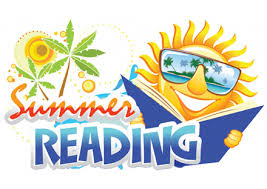 Students that will be in grades 4-8 have one title that all students will read, and they will choose one title from a grade level choice list for a total of two books.The books will not be available for purchase through the school this year, but our list has been sent to the public library and local book vendors.  All titles are also available on Amazon.com.All AR quizzes taken this summer will count toward the first quarter goal. It is not mandatory for students to take AR tests in the summer.  The student can take AR tests on their summer books when they return to school in August. AR Summer DatesJune 29th   7:00 a.m. – 3:00 p.m.July 20th   7:00 a.m. – 3:00 p.m.Maximum 5 tests per student4th grade  All students must read .Shiloh by Phyllis Reynolds NaylorStudents also choose 1 from the following list.Tales of a Fourth Grade Nothing by Judy BlumeBecause of Winn Dixie by Kate DiCamilloHow to Eat Fried Worms by Thomas Rockwell5th grade All students must readHoles by Louis SacherStudents also choose 1 from the following list. Wonder by R.J. PalacioHoot  by Carl HiassenRatscalibur by Josh Lieb (LYRC)